Weekly Meal Planner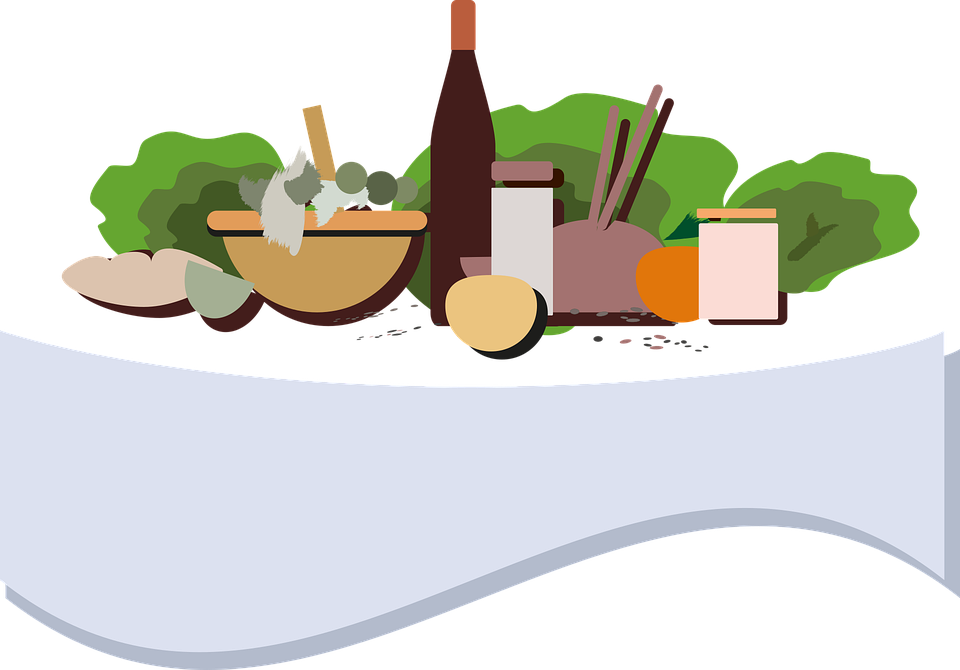 All recipes on tomatoblues.comGrocery ListDayBreakfastLunchDinnerMonKesar Badam Overnight OatsMoong Dal Cheela and yogurt Ragi DosaInstant Pot Tiffin SambarTueBlueberry chia smoothieOne pot brown rice Sambar Sadam  carrot beans curryBroccoli soupWedCoriander pohaBrown ricelemon rasam  broccoli fryVegan butternut chiliThursDosa, tomato chutneyMiddle eastern Barley saladPersian lentil soupFriVegan coffee banana smoothieRasam rice with quinoa, Vazhakkai podimasRagi chapati, capsicum zunkaVeggiesProteinCarbsBroccoliCarrotsDrumsticksSweet peppersCherry tomatoesBell peppersCucumbersBeansOnionsPotatoesCabbageGreen chilisGingerGarlicLemonButternut squashHerbsParsleyCilantroMintCurry leavesGreen lentilsUrad DalPigeon pea lentils ( toor dal)Moong DalNutsAlmondsWalnutsCanned produceCanned tomatoesCanned black beansVegetable stockFruitBananasBlueberriesDatesBrown Sona Masoori riceRagi flourWhole Ragi grainsRolled oatsWheat flourNon-dairyAlmond milkFrozenShredded coconut